 QUESTIONNAIRE DE SANTÉ LICENCIÉ MINEUR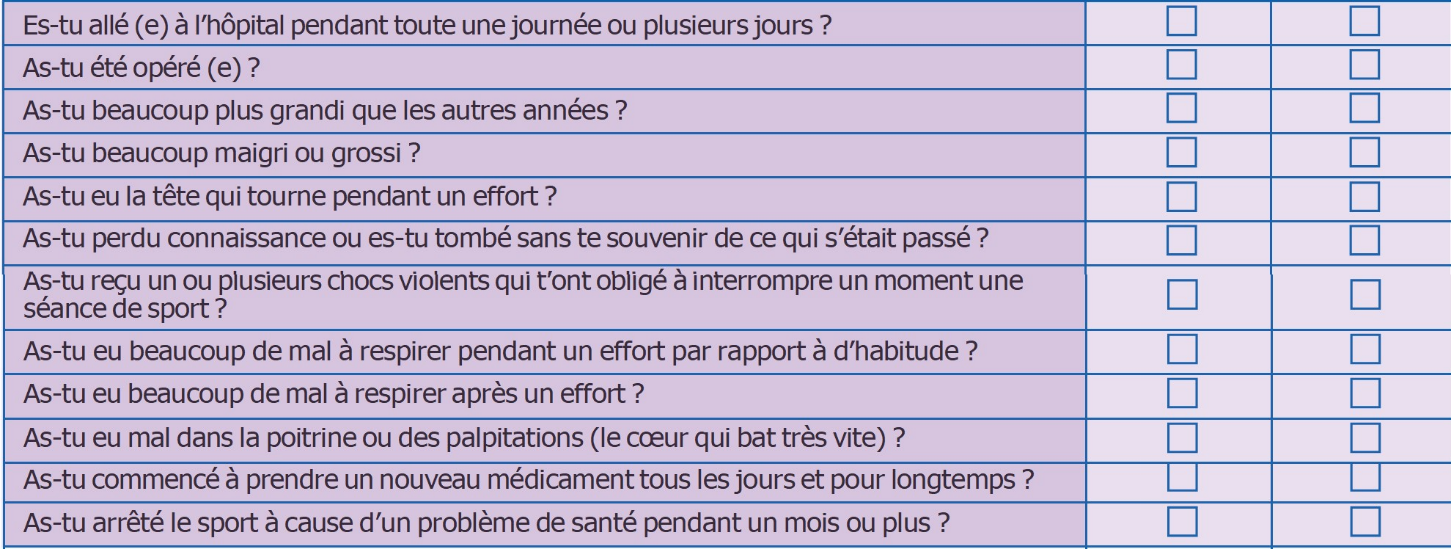 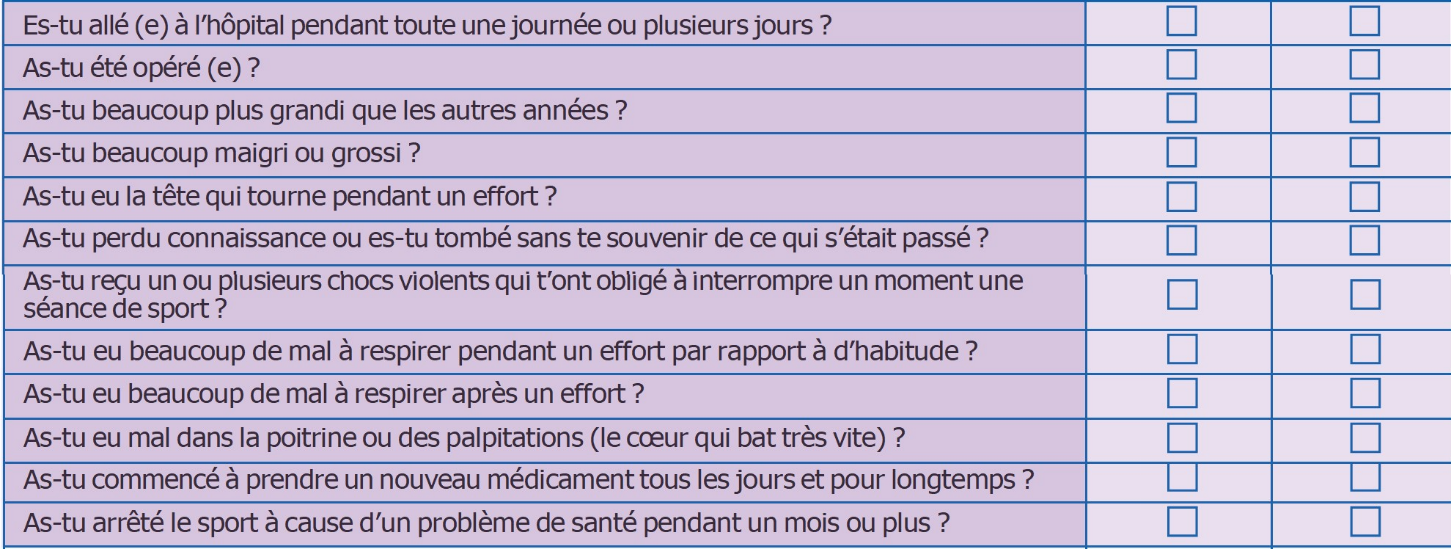 Faire du sport : c’est recommandé pour tous. En as-tu parlé avec un médecin ? T’a-t-il examiné(e) pour te conseiller ?Ce questionnaire n’est pas un contrôle. Tu réponds par OUI ou par NON, mais il n’y a pas de bonnes ou de mauvaises réponses. Tu peux regarder ton carnet de santé et demander à tes parents de t’aider.TU ES UNE FILLE	UN GARÇON	TON ÂGE :	ANSDEPUIS L’ANNÉE DERNIÈREEs-tu allé (e) à l’hôpital pendant toute une journée ou plusieurs jours ? As-tu été opéré (e) ?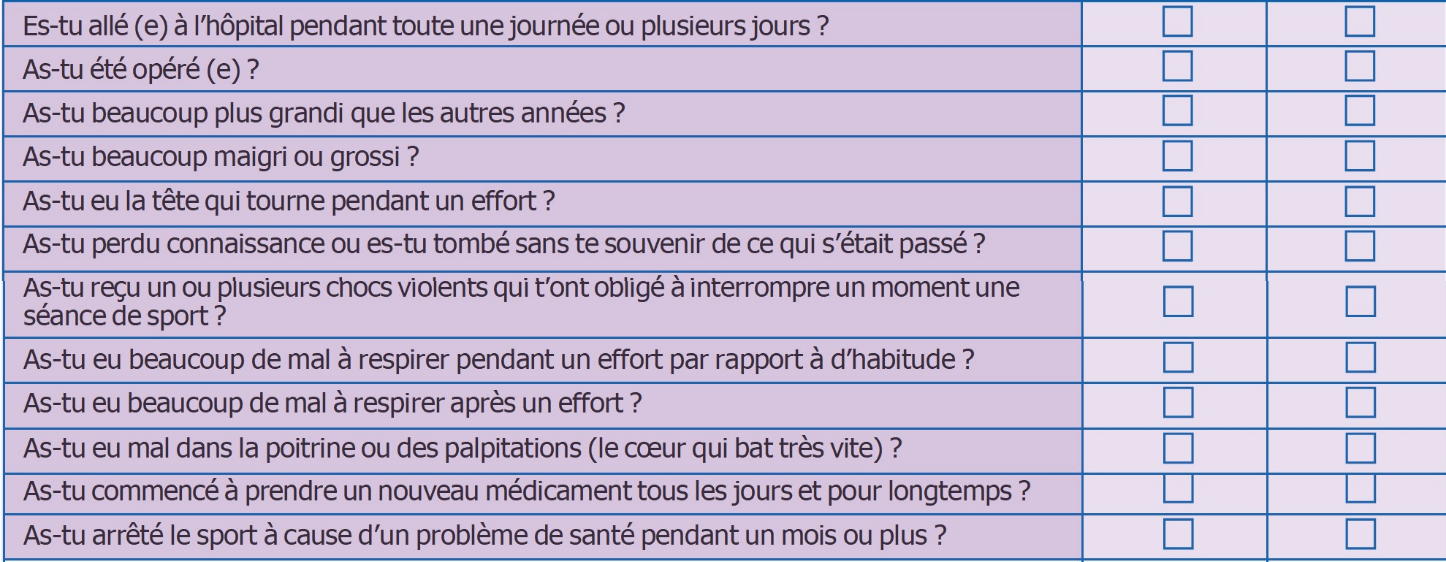 As-tu beaucoup plus grandi que les autres années ? As-tu beaucoup maigri ou grossi ?As-tu eu la tête qui tourne pendant un effort ?As-tu perdu connaissance ou es-tu tombé sans te souvenir de ce qui s’était passé ?As-tu reçu un ou plusieurs chocs violents qui t’ont obligé à interrompre un moment une séance de sport ?As-tu eu beaucoup de mal à respirer pendant un effort par rapport à d’habitude ? As-tu eu beaucoup de mal à respirer après un effort ?As-tu eu mal dans la poitrine ou des palpitations (le cœur qui bat très vite) ?As-tu commencé à prendre un nouveau médicament tous les jours et pour longtemps ? As-tu arrêté le sport à cause d’un problème de santé pendant un mois ou plus ?DEPUIS UN CERTAIN TEMPS (plus de 2 semaines)OUI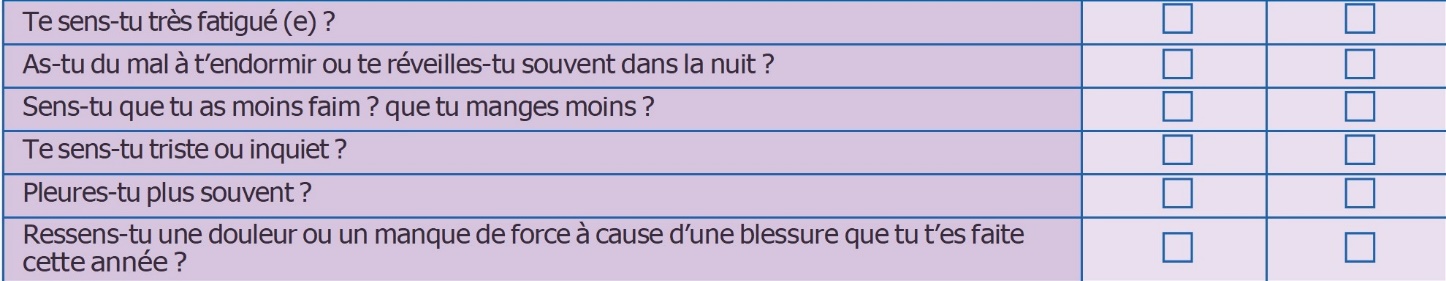 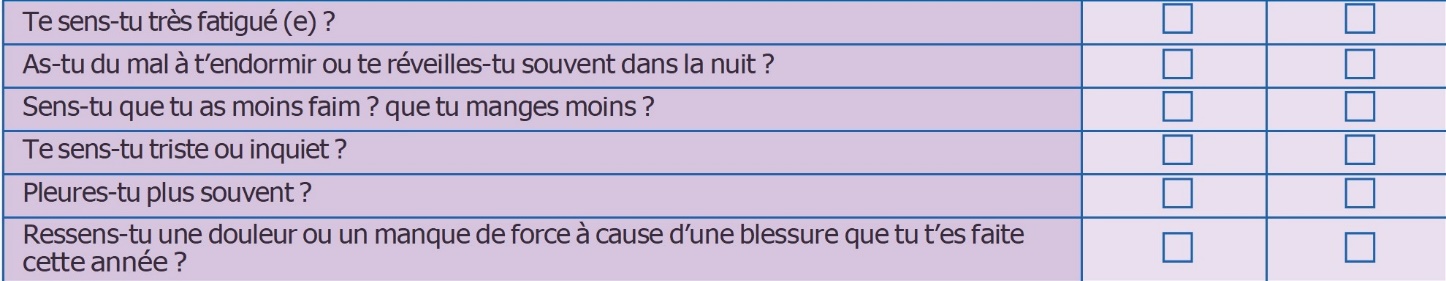 NONAUJOURD’HUIPenses-tu quelquefois à arrêter de faire du sport ou à changer de sport ? Penses-tu avoir besoin de voir ton médecin pour continuer le sport ?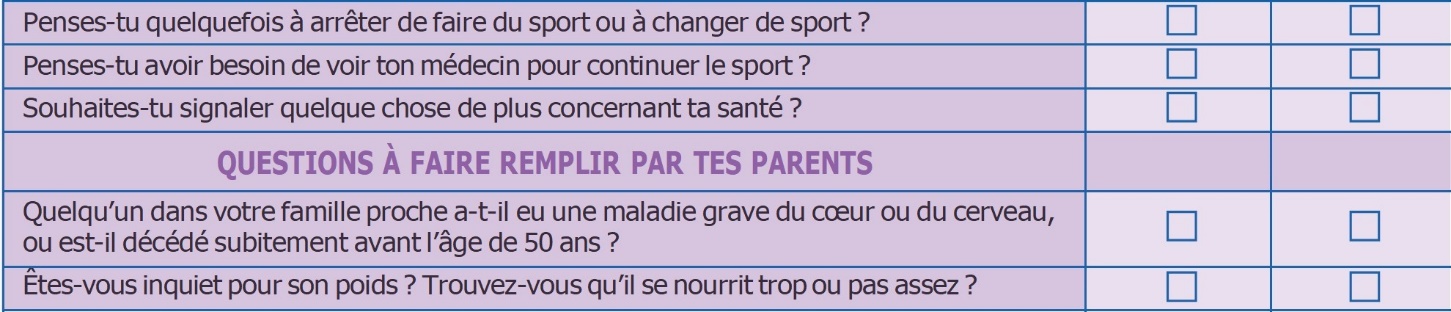 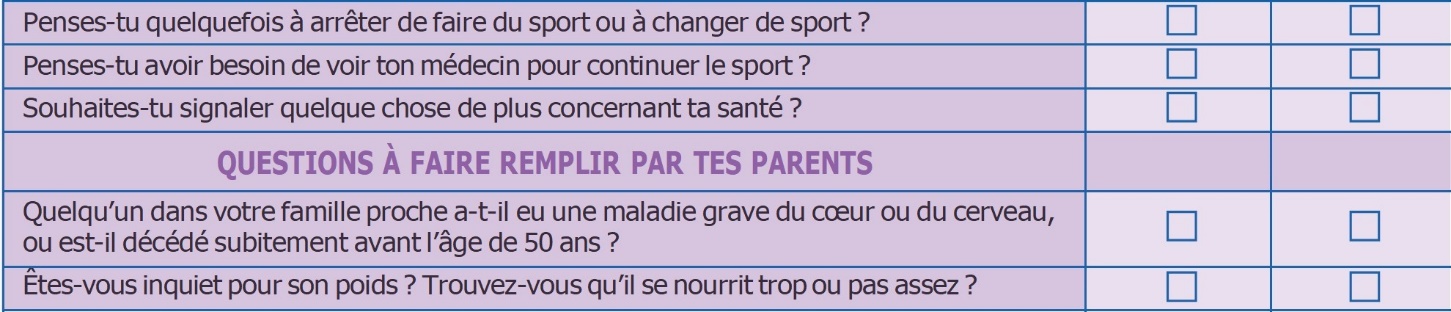 Souhaites-tu signaler quelque chose de plus concernant ta santé ?QUESTIONS À FAIRE REMPLIR PAR TES PARENTSQuelqu’un dans votre famille proche a-t-il eu une maladie grave du cœur ou du cerveau, ou est-il décédé subitement avant l’âge de 50 ans ?Êtes-vous inquiet pour son poids ? Trouvez-vous qu’il se nourrit trop ou pas assez ? Avez-vous manqué l’examen de santé prévu à l’âge de votre enfant chez le médecin ?(Cet examen médical est prévu à l’âge de 2 ans, 3 ans, 4 ans, 5 ans, entre 8 et 9 ans, entre 11 et 13 ans et entre 15 et 16 ans.)Si tu as répondu OUI à une ou plusieurs questions, tu dois consulter un médecin pour qu’il t’examine et voit avec toi quel sport te convient. Au moment de la visite, donne-lui ce questionnaire rempli.Questionnaire de santé publié par l’Arrêté du 20 avril 2017 relatif au questionnaire de santé exigé pour le renouvellement d’une licence sportive au JORF n°0105 du 4 mai 2017……………………………………………………………………………………………………………………………………………………………………………………………….Volet des licenciés mineurs à remettre à l’association EPGVNom du club à compléter ...................................................................................................................................Je	soussigné(e)	(Nom,	prénom)	………………………………………...................................................................................représentant légal de l’adhérent mineur	(nom et prénom de l’enfant) atteste que monenfant et moi-même avons répondu négativement à toutes les questions du questionnaire de santé publié par l’arrêté du 7 mai 2021,.A ………………………………............., le ......./......./.......	Signature